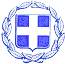 ΕΛΛΗΝΙΚΗ  ΔΗΜΟΚΡΑΤΙΑ                ΝΟΜΟΣ  ΒΟΙΩΤΙΑΣ                                                          Λιβαδειά       02/07/2021            ΔΗΜΟΣ  ΛΕΒΑΔΕΩΝ                                                         Αρ. Πρωτ. : 12205ΔΙΕΥΘΥΝΣΗ ΔΙΟΙΚΗΤΙΚΩΝ ΥΠΗΡΕΣΙΩΝ                                            ΤΜ. ΥΠΟΣΤΗΡΙΞΗΣ ΠΟΛΙΤΙΚΩΝ ΟΡΓΑΝΩΝΤαχ. Δ/νση : Σοφοκλέους  15 Τ.Κ.  32 131  ΛΙΒΑΔΕΙΑ Πληροφορίες :κ. Κασσάρα ΓεωργίαΤηλέφωνο   : 22613 50817EMAIL :gkasara@livadia.gr		     ΠΡΟΣΚΛΗΣΗ     ΠΡΟΣ: Τα Τακτικά Μέλη της Οικονομικής Επιτροπής Δήμου Λεβαδέων1.Καλογρηά Αθανάσιο2. Νταντούμη Ιωάννα3.Kαράβα Χρυσοβαλάντου - Βασιλική4.Μερτζάνη Κωνσταντίνο5.Καπλάνη Κωνσταντίνο6.Παπαϊωάννου Λουκά7.Μπράλιο Νικόλαο8.Καραμάνη ΔημήτριοKOINOΠΟΙΗΣΗ:  Αναπληρωματικά Μέλη της Οικονομικής Επιτροπής Δήμου Λεβαδέων1. Σαγιάννη Μιχαήλ2. Αποστόλου Ιωάννη3.Τσεσμετζή Εμμανουήλ4.Γιαννακόπουλο Βρασίδα5.Τόλια  Δημήτριο6.Τζουβάρα Νικόλαο7.Γερονικολού Λαμπρινή 8.Τουμαρά Βασίλειο      Με την παρούσα σας προσκαλούμε να συμμετάσχετε σε τακτική  συνεδρίαση της Οικονομικής Επιτροπής  που θα πραγματοποιηθεί την    06-07-2021 ημέρα Τρίτη  & ώρα   14.00  η οποία λόγω των κατεπειγόντων μέτρων που έχουν ληφθεί για την αποφυγή της διάδοσης του κορωνοίου  COVID-19  θα πραγματοποιηθεί ΜΕ ΤΗΛΕΔΙΑΣΚΕΨΗ, για την λήψη αποφάσεων  επί των παρακάτω θεμάτων, κατ΄εφαρμογή:α)  Του  άρθρου 77 του Ν. 4555/2018 όπως τροποποιήθηκε από το άρθρο 184 του ν.4635/2019.β) Της παρ. 1 του άρθρου 10 της από 11/3/2020 Πράξης Νομοθετικού Περιεχομένου (ΦΕΚ  55/Α/11-3-2020) «Κατεπείγοντα μέτρα αντιμετώπισης των αρνητικών συνεπειών της εμφάνισης του κορωνοϊου COVID-19 και της ανάγκης περιορισμού της διάδοσής του»γ) Της με αριθμ. πρωτ. 18318/13-03-2020 (ΑΔΑ: 9ΛΠΧ46ΜΤΛ6-1ΑΕ) εγκυκλίου του Υπουργείου Εσωτερικών  «Σύγκληση συλλογικών οργάνων των δήμων των περιφερειών και των εποπτευόμενων νομικών τους προσώπων, κατά το διάστημα λήψης των μέτρων αποφυγής και διάδοσης του κορωνοϊου COVID-19»δ) Της παρ. 1 της  40/20930/31-03-2020 (ΑΔΑ: 6ΩΠΥ46ΜΤΛ6-50Ψ) εγκυκλίου του Υπουργείου Εσωτερικών «Ενημέρωση για την εφαρμογή του κανονιστικού πλαισίου αντιμετώπισης του κορωνοϊου COVID 19, αναφορικά με την οργάνωση και λειτουργία των δήμων»ε)  Της παρ 3 της υπ αριθμ. ΔΙΔΑΔ/Φ69/133/Οικ.20764/7-11-2020 εγκυκλίου του  Υπουργείου Εσωτερικών (ΑΔΑ:Ψ48Γ46ΜΤΛ6-ΛΣΡ) « Μέτρα και ρυθμίσεις στο πλαίσιο της ανάγκης περιορισμού της διασποράς του κορωνοϊού».    Σε περίπτωση απουσίας των τακτικών μελών , παρακαλείσθε να ενημερώσετε εγκαίρως  στα τηλέφωνα  2261350821, 2261350817  προκειμένου να προσκληθεί αναπληρωματικό μέλος.Έγκριση Πρακτικών, ανάδειξη προσωρινού αναδόχου ,  της δημόσιας σύμβασης, με τίτλο:  «ΠΡΟΜΗΘΕΙΑ,  ΕΙΔΩΝ ΚΑΘΑΡΙΟΤΗΤΑΣ & ΕΥΠΡΕΠΙΣΜΟΥ ΤΟΥ ΔΗΜΟΥ ΛΕΒΑΔΕΩΝ  ΓΙΑ ΔΥΟ ΕΤΗ».	Καθορισμός όρων διακήρυξης του ηλεκτρονικού ανοικτού διαγωνισμού άνω των ορίων, με τίτλο:  «ΠΡΟΜΗΘΕΙΑ ΟΙΚΟΔΟΜΙΚΩΝ ΥΛΙΚΩΝ ΔΗΜΟΥ ΛΕΒΑΔΕΩΝ», ενδεικτικού προϋπολογισμού 6.451,30€ άνευ Φ.Π.Α. (7.999,61€ με Φ.Π.Α. 24%).Καθορισμός όρων διακήρυξης του ηλεκτρονικού ανοικτού διαγωνισμού κάτω των ορίων, με τίτλο:  « ΠΡΟΜΗΘΕΙΑ ΜΗΧΑΝΗΜΑΤΟΣ ΕΡΓΟΥ-ΑΝΑΡΡΟΦΗΤΙΚΟΥ ΣΑΡΩΘΡΟΥ {ΦΙΛΟΔΗΜΟΣ ΙΙ} ΓΙΑ ΤΙΣ ΑΝΑΓΚΕΣ ΤΟΥ ΔΗΜΟΥ ΛΕΒΑΔΕΩΝ», ενδεικτικού προϋπολογισμού 179.838,71€ χωρίς Φ.Π.Α. (223.000,00€ με Φ.Π.Α. 24%).	Καθορισμός όρων διακήρυξης συνοπτικού διαγωνισμού της δημόσιας σύμβασης, με τίτλο:  «ΠΡΟΜΗΘΕΙΑ ΕΞΟΠΛΙΣΜΟΥ ΚΑΤΑΣΚΕΥΗ ΜΕΤΑΦΟΡΑ ΚΑΙ ΤΟΠΟΘΕΤΗΣΗ ΣΤΕΓΑΣΤΡΩΝ ΣΤΑΣΕΩΝ ΑΝΑΜΟΝΗΣ ΕΠΙΒΑΤΙΚΟΥ ΚΟΙΝΟΥ ΑΣΤΙΚΩΝ ΚΑΙ ΥΠΕΡΑΣΤΙΚΩΝ ΓΡΑΜΜΩΝ ΣΕ ΠΕΡΙΟΧΕΣ ΤΟΥ ΔΗΜΟΥ ΛΕΒΑΔΕΩΝ» προϋπολογισμού με Φ.Π.Α.  49. 999, 97 Ευρώ	.΄Εγκριση της 105/2021 απόφασης της Δ.Ε.Υ.Α.Λ.Απαλλαγή υπολόγου και έγκριση απόδοσης λογαριασμού.Eξειδίκευση πίστωσης για την πραγματοποίηση επετειακών εκδηλώσεων για τα 200 χρόνια από την Επανάσταση του 1821.Έγκριση  Πρακτικού 2 και κατακύρωση Δημόσιας Σύμβασης του έργου: «ΒΕΛΤΙΩΣΗ ΚΑΙ ΑΝΑΠΛΑΣΗ ΚΟΙΝΟΧΡΗΣΤΩΝ ΧΩΡΩΝ Τ.Κ. ΑΝΘΟΧΩΡΙΟΥ» Έγκριση  Πρακτικού ΙΙ και κατακύρωση Δημόσιας Σύμβασης του έργου: «ΔΙΑΜΟΡΦΩΣΗ ΔΙΑΔΡΟΜΩΝ ΝΕΟΥ ΝΕΚΡΟΤΑΦΕΙΟΥ ΛΙΒΑΔΕΙΑΣ».Αποδοχή της υπ΄ αριθμό 23420/2020/04.06.2021 (ΑΔΑ: ΨΨΟΥ46ΜΤΛ6-7ΦΤ) Απόφασης του Αναπληρωτή Υπουργού Εσωτερικών, ένταξης του έργου με τίτλο «Οδοστρωσία αναγνωρισμένων κοινόχρηστων αγροτικών οδών εντός αναδασμών στο Δήμο Λεβαδέων» στο Πρόγραμμα «ΑΝΤΩΝΗΣ ΤΡΙΤΣΗΣ» Έγκριση 3ης παράτασης προθεσμίας περαίωσης εργασιών του έργου  :  Επικαιροποίηση της υπ’ αριθμ. 07/2021 μελέτης  της Δ/νσης Περιβάλλοντος, καθαριότητας και πρασίνου με τίτλο «ΠΡΟΜΗΘΕΙΑ ΟΛΟΚΛΗΡΩΜΕΝΩΝ ΣΥΣΤΗΜΑΤΩΝ ΥΠΟΓΕΙΟΠΟΙΗΣΗΣ ΑΠΟΡΡΙΜΜΑΤΩΝ  ΓΙΑ ΤΗΝ ΑΙΣΘΗΤΙΚΗ ΚΑΙ ΛΕΙΤΟΥΡΓΙΚΗ ΑΝΑΒΑΘΜΙΣΗ ΤΩΝ ΚΟΙΝΟΧΡΗΣΤΩΝ ΧΩΡΩΝ ΤΟΥ ΔΗΜΟΥ».Έγκριση πρακτικών και κατακύρωση αποτελέσματος φανερής πλειοδοτικής δημοπρασίας δημοτικής έκτασης (καλλιεργήσιμης γης ) που βρίσκεται στη θέση “ΑΓΙΑ ΤΡΙΑΔΑ” της Κοινότητας Θουρίου  Δήμου Λεβαδέων ,συνολικού  εμβαδού 5,125 στρεμμάτων.Έγκριση πρακτικών και κατακύρωση αποτελέσματος φανερής πλειοδοτικής            δημοπρασίας δημοτικής έκτασης (καλλιεργήσιμης γης ) που βρίσκεται στη θέση           “ΕΠΑΝΩ ΧΩΡΙΟ ή ΜΑΝΩΛΗ” της Κοινότητας Θουρίου   Δήμου Λεβαδέων ,             συνολικού εμβαδού 7,3 στρεμμάτων.Έγκριση πρακτικών και κατακύρωση αποτελέσματος φανερής πλειοδοτικής            δημοπρασίας δημοτικής έκτασης (καλλιεργήσιμης γης ) που βρίσκεται στη θέση           “ΜΑΚΡΙΝΑΡΙ” της Κοινότητας Λαφυστίου Δήμου Λεβαδέων , συνολικού  εμβαδού 11,20 στρεμμάτων.΄Εγκριση πρόσληψης προσωπικού με σχέση εργασίας ιδιωτικού δικαίου ορισμένου χρόνου συνολικά επτά (7) ατόμων (τεσσάρων Υ.Ε. εργατών καθαριότητας συνοδών απορριμματοφόρου και τριών Δ.Ε. οδηγών) , χρονικής διάρκειας έως δύο (2) μήνες για την αντιμετώπιση κατεπειγουσών και πρόσκαιρων αναγκών στην Υπηρεσία Καθαριότητας του Δήμου Λεβαδέων.(η εισήγηση θα αποσταλεί με email).                              Ο ΠΡΟΕΔΡΟΣ ΤΗΣ ΟΙΚΟΝΟΜΙΚΗΣ ΕΠΙΤΡΟΠΗΣ                                                        ΙΩΑΝΝΗΣ Δ.  TAΓΚΑΛΕΓΚΑΣ                                                  ΔΗΜΑΡΧΟΣ ΛΕΒΑΔΕΩΝ                 «ΑΙΣΘΗΤΙΚΗ & ΛΕΙΤΟΥΡΓΙΚΗ ΑΝΑΒΑΘΜΙΣΗ ΟΔΟΥ ΑΧΙΛΛΕΩΣ ΓΙΑ ΤΗ ΔΗΜΙΟΥΡΓΙΑ                  ΔΙΚΤΥΟΥ ΚΙΝΗΣΗΣ ΠΕΖΩΝ» 